Vadovaudamasi Lietuvos Respublikos vietos savivaldos įstatymo 16 straipsnio 4 dalimi, Lietuvos Respublikos Valstybės ir savivaldybių įstaigų darbuotojų darbo apmokėjimo įstatymo 8 straipsnio 2 dalimi, Pagėgių savivaldybės taryba n u s p r e n d ž i a:Patvirtinti nuo 2018 m. rugsėjo 1 d. Pagėgių savivaldybės švietimo įstaigų vadovų pareiginės algos pastoviosios dalies koeficiento nustatymo ir jo keitimo tvarkos aprašą (pridedama). Sprendimą paskelbti Pagėgių savivaldybės interneto svetainėje www.pagegiai.lt.Šis sprendimas gali būti skundžiamas Regionų apygardos administracinio teismo Klaipėdos rūmams (Galinio Pylimo g. 9, 91230 Klaipėda) Lietuvos Respublikos administracinių bylų teisenos įstatymo nustatyta tvarka per 1 (vieną) mėnesį nuo sprendimo paskelbimo dienos.SUDERINTA: Administracijos direktorė				Dainora ButvydienėBendrojo ir juridinio skyriaus vyresnioji specialistė				Ingrida ZavistauskaitėParengė Virginija Sirvidienė,Švietimo skyriaus vedėja                                                      PATVIRTINTA                                                                                       Pagėgių savivaldybės tarybos                                                                                       2018 m. rugpjūčio 28 d.          sprendimu Nr. T-PAGĖGIŲ SAVIVALDYBĖS ŠVIETIMO ĮSTAIGŲ VADOVŲ PAREIGINĖS ALGOS PASTOVIOSIOS DALIES KOEFICIENTO NUSTATYMO IR JO KEITIMO TVARKOS APRAŠASI. SKYRIUSBENDROSIOS NUOSTATOSPagėgių savivaldybės švietimo įstaigų vadovų pareiginės algos pastoviosios dalies  koeficiento didinimo ir jo keitimo tvarkos aprašas (toliau – Aprašas) reglamentuoja Pagėgių savivaldybės švietimo įstaigų vadovų (toliau – Vadovų) pareiginės algos pastoviosios dalies  koeficiento keitimą: didinimą arba mažinimą pasikeitus aplinkybėms (likvidavus skyrių, nustojus vykdyti pavestas papildomas funkcijas ir t.t.), vadovaujantis Valstybės ir savivaldybių įstaigų darbuotojų darbo apmokėjimo įstatymo 5 priedu „Mokytojų, pagalbos mokiniui specialistų, mokyklų vadovų, ir jų pavaduotojų ugdymui, ugdymą organizuojančių skyrių vedėjų pareiginės algos pastoviosios dalies koeficientai ir mokytojų, pagalbos mokiniui specialistų (specialiųjų pedagogų, logopedų, surdopedagogų ir tiflopedagogų, išskyrus dirbančius švietimo pagalbos įstaigose, auklėtojų, koncertmeisterių, akompaniatorių) darbo krūvio sandara“ ir jo pakeitimais (toliau – Įstatymu)  ir šiuo Aprašu. II.SKYRIUS     KOEFICIENTO NUSTATYMAS  IR JO KEITIMASVadovams už darbą mokama Įstatyme numatytais koeficientų dydžiais neviršijant įstaigai patvirtinto darbo užmokesčio fondo lėšų. Pareiginės algos pastoviosios dalies koeficiento dydį lemia švietimo įstaigos ugdytinių skaičius, pedagoginio darbo stažas. Vadovų pareiginės algos pastoviosios dalies koeficientas didinamas:10 procentų – už vadovavimą skyriui (filialui), daugiafunkciam centrui;10 procentų – už vadovavimą bazinei mokyklai, kurioje vyksta Valstybinės kalbos ir Lietuvos Respublikos Konstitucijos pagrindų egzaminai bei vadovavimą Pagėgių savivaldybės valstybinės kalbos mokėjimo kvalifikavimo komisijai;5 procentus – ikimokyklinio ugdymo mokyklų, bendrojo ugdymo mokyklų vadovams   atsakingiems už mokinių, turinčių specialiųjų ugdymosi poreikių, ugdymo organizavimą, jeigu šiose įstaigose ugdoma (mokoma) 10 ir daugiau mokinių, dėl įgimtų ar įgytų sutrikimų turinčių didelių ar labai didelių specialiųjų ugdymosi poreikių;5 procentais – jeigu mokykloje ugdoma (mokoma) 10 ar daugiau užsieniečių ar Lietuvos Respublikos piliečių, atvykusių gyventi į Lietuvos Respubliką, nemokančių valstybinės kalbos, dvejus metus nuo mokinio mokymosi pagal bendrojo ugdymo ir profesinio mokymo programas pradžios Lietuvos Respublikoje;10 procentų už savivaldybės mero, savivaldybės administracijos direktoriaus pavestas papildomas funkcijas.Vadovų pareiginės algos pastoviosios dalies koeficientas mažinamas Savivaldybės administracijos direktoriaus teikimu:jeigu gauta pagrįstų nusiskundimų (per paskutinius 12 mėnesių) dėl įstaigos ar jos vadovo veiklos;jeigu pablogėja įstaigos vadovo darbo rezultatai ar įstaigos finansinė būklė (per paskutinius 12 mėnesių);jeigu įstaigos vadovas, formuojant biudžetą, Pagėgių savivaldybės administracijos Finansų skyriui  pateikia klaidingą informaciją. Aprašo 3.1–3.5 papunkčiuose numatytas pareiginės algos pastoviosios dalies koeficiento padidinimas neskaičiuojamas arba nutraukiamas skaičiuoti:trūkstant darbo užmokesčio fondo lėšų;išnykus  pagrindui;vadovaujantis Aprašo 4 punkte nurodytais kriterijais. III SKYRIUSVADOVŲ TARNYBINIO ATLYGINIMO SKYRIMAS Vadovų pareiginės algos pastoviosios dalies koeficientas ir pareiginės algos pastoviosios dalies koeficiento padidinimo dydis tvirtinamas Savivaldybės tarybos sprendimu. Sprendimo projektą parengia Pagėgių savivaldybės administracijos Švietimo skyrius, atsižvelgdamas į šio Aprašo nuostatas.______________________  Pagėgių savivaldybės tarybos  veiklos reglamento  2 priedas                                                                                      PAGĖGIŲ SAVIVALDYBĖS TARYBOS SPRENDIMO PROJEKTODĖL PAGĖGIŲ SAVIVALDYBĖS ŠVIETIMO ĮSTAIGŲ VADOVŲ PAREIGINĖS ALGOS PASTOVIOSIOS DALIES KOEFICIENTO DIDINIMO IR JO KEITIMO TVARKOS APRAŠO PATVIRTINIMOAIŠKINAMASIS RAŠTAS2018-08-16Parengto projekto tikslai ir uždaviniaiNuo 2018 m. rugsėjo 1 d. švietimo įstaigų vadovų pareiginės algos pastoviosios dalies koeficientai gali būti didinami pagal savininko teises ir pareigas įgyvendinančios institucijos nustatytus kriterijus.Kaip šiuo metu yra sureguliuoti projekte aptarti klausimaiSprendimo projektas parengtas vadovaujantis Lietuvos Respublikos vietos savivaldos įstatymo 16 straipsnio 4 dalimi, ir Lietuvos Respublikos Valstybės ir savivaldybių įstaigų darbuotojų darbo apmokėjimo įstatymo 8 straipsnio 2 dalimi.  Kokių teigiamų rezultatų laukiamaBus nustatyti pareiginės algos pastoviosios dalies koeficiento didinimo kriterijai.Galimos neigiamos priimto projekto pasekmės ir kokių priemonių reikėtų imtis, kad tokių pasekmių būtų išvengta.Neigiamų pasekmių nenumatyta.Kokius galiojančius aktus (tarybos, mero, Savivaldybės administracijos direktoriaus) reikėtų pakeisti ir panaikinti, priėmus sprendimą pagal teikiamą projektą.      Nereikės keisti ar naikinti kitų galiojančių aktų, priėmus sprendimą pagal teikiamą projektą.Jeigu priimtam sprendimui reikės kito tarybos sprendimo, mero potvarkio ar administracijos direktoriaus įsakymo, kas ir kada juos turėtų parengti.Nereikės priimti kito spendimo priimtam sprendimui.Ar reikalinga atlikti sprendimo projekto antikorupcinį vertinimąŠis sprendimas antikorupciniu požiūriu vertinamas.Sprendimo vykdytojai ir įvykdymo terminai, lėšų, reikalingų sprendimui įgyvendinti, poreikis (jeigu tai numatoma – derinti su Finansų skyriumi)Už sprendimo vykdymo priežiūrą atsakingas Pagėgių savivaldybės administracijos švietimo ir buhalterinės apskaitos skyriai.Projekto rengimo metu gauti specialistų vertinimai ir išvados, ekonominiai apskaičiavimai (sąmatos) ir konkretūs finansavimo šaltiniai.Neigiamų specialistų vertinimų ir išvadų negauta. Projekto rengėjas ar rengėjų grupė.Švietimo skyriaus vedėja Virginija Sirvidienė, tel. 57 367, el.p. v.sirvidienė@pagegiai.lt. Kiti, rengėjo nuomone, reikalingi pagrindimai ir paaiškinimai.Nėra kitų rengėjo pagrindimų ir paaiškinimų.Švietimo skyriaus vedėja	Virginija Sirvidienė	                                 		                                                                                                      Projektas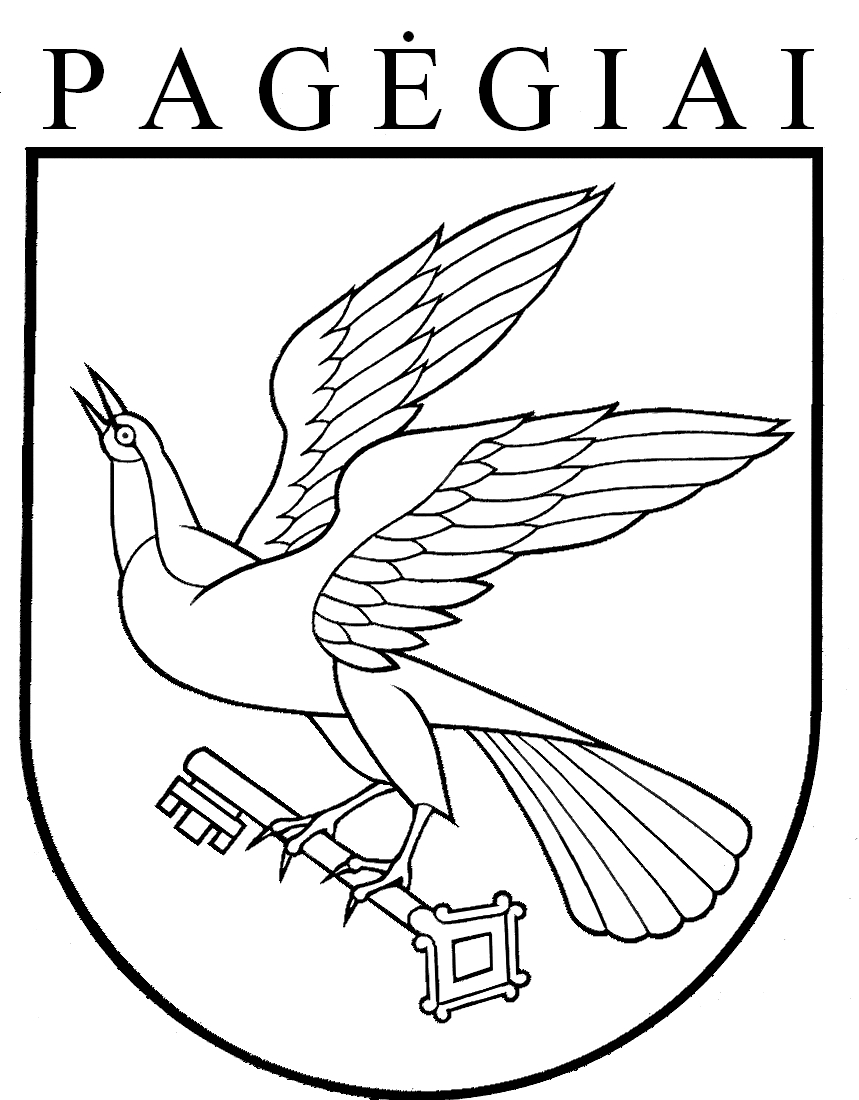 Pagėgių savivaldybės tarybasprendimasDĖL PAGĖGIŲ SAVIVALDYBĖS ŠVIETIMO ĮSTAIGŲ VADOVŲ PAREIGINĖS ALGOS PASTOVIOSIOS DALIES KOEFICIENTO NUSTATYMO IR JO KEITIMO TVARKOS APRAŠO PATVIRTINIMO2018 m. rugpjūčio 20 d. Nr. T1-126Pagėgiai